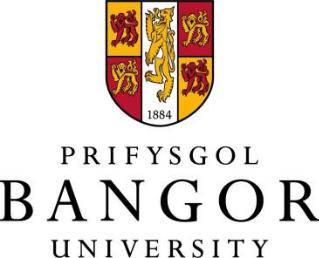 Vice-Chancellor Scholarship Application Form 2021/22Please complete the form and return to the Doctoral School- pgr@bangor.ac.uk before 5pm UK time on 25th June 2021.For eligibility criteria please see our website: https://www.bangor.ac.uk/international/future/vice-chancellor-research-scholarship Surname/Family Name:Surname/Family Name:Forename (s) / Given Name(s):Bangor University Student number:Bangor University Student number:Country of domicileCountry of domicileNationality:Date of birth:Date of birth:Male/Female:Correspondence address:Correspondence address:Correspondence address:Email ID:Email ID:Skype ID:Skype ID:Please give details of any digitalpresence e.g. Blog/websitePlease give details of any digitalpresence e.g. Blog/websiteTelephone number:Telephone number:In order to be considered for a Vice-Chancellor’s scholarship, all candidates must have the equivalent of a UK 1st class degree and / or equivalent of a Distinction at UK Masters’ level to be eligible. Please give details:In order to be considered for a Vice-Chancellor’s scholarship, all candidates must have the equivalent of a UK 1st class degree and / or equivalent of a Distinction at UK Masters’ level to be eligible. Please give details:In order to be considered for a Vice-Chancellor’s scholarship, all candidates must have the equivalent of a UK 1st class degree and / or equivalent of a Distinction at UK Masters’ level to be eligible. Please give details:Academic discipline of your chosen postgraduate research programme (e.g.: Marine Biology, English Literature, Psychology)Academic discipline of your chosen postgraduate research programme (e.g.: Marine Biology, English Literature, Psychology)Academic discipline of your chosen postgraduate research programme (e.g.: Marine Biology, English Literature, Psychology)Are you in receipt of any other funding for your proposed postgraduate research programme at Bangor University?  If Yes, give further details belowAre you in receipt of any other funding for your proposed postgraduate research programme at Bangor University?  If Yes, give further details belowAre you in receipt of any other funding for your proposed postgraduate research programme at Bangor University?  If Yes, give further details belowYes/No.  Yes/No.  Yes/No.  Have your applied for your course at Bangor University as a full-time or part-time postgraduate researcher?    Full-time/Part-timeFull-time/Part-timeAcademic statement:Give details of your academic background. This can include your academic interests, motivations for your study path to date, studying, any internships undertaken and how your studies are shaping / have shaped your future. Please include your reasons for applying for the chosen postgraduate research programme at Bangor University and how this will contribute to your future career plan. Maximum 300 words.Academic statement:Give details of your academic background. This can include your academic interests, motivations for your study path to date, studying, any internships undertaken and how your studies are shaping / have shaped your future. Please include your reasons for applying for the chosen postgraduate research programme at Bangor University and how this will contribute to your future career plan. Maximum 300 words.Academic statement:Give details of your academic background. This can include your academic interests, motivations for your study path to date, studying, any internships undertaken and how your studies are shaping / have shaped your future. Please include your reasons for applying for the chosen postgraduate research programme at Bangor University and how this will contribute to your future career plan. Maximum 300 words.Supporting statement from a relevant Bangor University member of academic staff. Maximum 200 words.Supporting statement from a relevant Bangor University member of academic staff. Maximum 200 words.Supporting statement from a relevant Bangor University member of academic staff. Maximum 200 words.Details about the staff memberDetails about the staff memberDetails about the staff member  Name   School  Email ID   Signature:  (electronic signature is acceptable)Date:Date:Personal statementHere you may give further information about your research interests, motivations for your study path to date, any internships undertaken. Please include your reasons for applying to Bangor University and how this will contribute to your future career plan.Maximum 500 words.Personal statementHere you may give further information about your research interests, motivations for your study path to date, any internships undertaken. Please include your reasons for applying to Bangor University and how this will contribute to your future career plan.Maximum 500 words.Personal statementHere you may give further information about your research interests, motivations for your study path to date, any internships undertaken. Please include your reasons for applying to Bangor University and how this will contribute to your future career plan.Maximum 500 words.DeclarationI confirm that, to the best of my knowledge, the information given in this form is correct and complete.DeclarationI confirm that, to the best of my knowledge, the information given in this form is correct and complete.Signature:(electronic signature is acceptable)Date: 